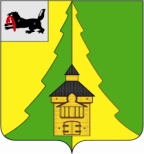 Российская ФедерацияИркутская областьНижнеилимский муниципальный районАДМИНИСТРАЦИЯПОСТАНОВЛЕНИЕОт23.12.2021№ 1208«Об  утверждениинаправлений расходования средств нареализацию мероприятий перечня проектов народных инициатив вмуниципальном образовании«Нижнеилимский район» в 2022 году»В соответствии с Федеральным законом от 06.10.2003 г. № 131-ФЗ «Об общих принципах организации местного самоуправления в Российской Федерации, и в целях обеспечения выполнения постановления Правительства Иркутской области от 14 февраля 2019 года № 108-пп «Опредоставлении и расходовании субсидии из областного бюджета местным бюджетам в целях софинансирования расходных обязательств муниципальных образований Иркутской области на реализацию мероприятий перечня проектов народных инициатив», руководствуясь Уставом муниципального образования «Нижнеилимский район», администрация Нижнеилимского муниципального районаПОСТАНОВЛЯЕТ:1.  Утвердить следующие направления расходования средств на реализацию мероприятий перечня проектов народных инициатив в муниципальном образовании «Нижнеилимский район» в 2022 году:1.1Организация проведения капитальных ремонтов (замена оконных блоков) в учреждениях социальной сферы.1.2    Организация проведения текущих ремонтов, в том числе приобретение строительных материалов для проведения ремонтных работ собственными силами в образовательных учреждениях Нижнеилимского района.2. Настоящее Постановление подлежит опубликованию в периодическом печатном издании «Вестник Думы и администрации Нижнеилимского муниципального района» и размещению на официальномсайте МО«Нижнеилимский район».3. Контроль исполнения настоящего Постановления возложить на заместителя мэра района по экономической политике и цифровому развитию Чудинова Е.В.Мэр района                                                        М.С.РомановРассылка: в дело-2, ОСЭР, ФУ, МУ «ДО», ОКСДМ, Чудинов Е.В.Дудич В.И. 839566-31271Лист согласованияСОГЛАСОВАНО:10. Заместитель мэра района по вопросам экономики и финансам_______________________________________________________________________________________________________________________________________________________________________________9. Заместитель мэра района по жилищной политике, градостроительству, энергетике, транспорту и связи __________________________________________________________________________________________________________________________________________________________8.Заместитель мэра района по социальной политике__________________________________________________________________________________________________________________________________________________7.  Юридический  отдел __________________________________________________________________________________________________________________________________________________________________________________________________________________6.  Финансовое  управление____________________________________________________________________________________________________________________________________________________________________________________________________________________________________________________________________________________________5. Отдел социально-экономического развития_______________________________________________________________________________________________________________________________________________________________________________________________________________________________4.Отделорганизационнойработыи социальной  политики _______________________________________________________________________________________________________________________________________________________________________________________________________________________________________3.Руководители заинтересованных органов и должностные лица ____________________________________________________________________________________________________________________________________________________________________________________________________________________________________________________________________________________________________________________2.  Руководители отдела, департамента, сектора, управления, подготовившего проект документа___________________________________________________________________________________________________________________________________________________________________________________________________________________________________________________________________________________________________________1.Подготовил исполнитель (Ф.И.О., подпись, дата) _______________________________________________________________________________________________________________________________________________________________________________________________________________________________________